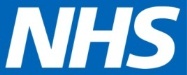 North East Lincolnshire CCGReport to:NEL CCG Partnership BoardPresented by:Jan Haxby, Director of Quality & NursingDate of Meeting:12th November 2015Subject:Mortality & SHMIStatus: OPEN X	            CLOSEDOBJECT OF REPORT:To provide the board with current position regarding the SHMI data, and provide evaluation of the CCG’s current perspective and proposed plans going forward.STRATEGY: This report aligns to the CCG Mortality plans and the CCG focus on quality of services it commissions.IMPLICATIONS: Implications are for the CCG Mortality Steering Group & CCG Quality Committee. RECOMMENDATIONS (R) AND ACTIONS (A) FOR AGREEMENT:RECOMMENDATIONS (R) AND ACTIONS (A) FOR AGREEMENT:Recommendations are made, which the CCG Partnership Board are asked to endorse, as follows:The CCG Mortality Steering group and Quality Committee will agree the revised Mortality Action plan.The CCG Mortality Steering will further analyse the demographic detail of the patients counted in SHMI to fully understand the picture and ensure we are addressing the root issues.The CCG Mortality Steering group will identify the new data set it requires to enable delivery of the action plan, and provide assurance about the direction of travel. The CCG will propose the following to NLG:The 2 mortality action plans held by NLG and CCG are merged and create 1 strategic plan that recognises work streams for acute care and community carea joint task group is created that focuses on the interface issues between acute and community services in respect of mortality pathwaysa communications strategy is agreed for managing the release of SHMI data and our plans to address mortality, following the recent publication of SHMI data.All partners acknowledge the resource, and make the commitment required that will make a difference to mortality pathways and to SHMI data. Yes/NoCommentsDoes the document take account of and meet the requirements of the following:i)Mental Capacity Actn/aii)CCG  Equality Impact Assessmentyesiii)Human Rights Act 1998n/aiv)Health and Safety at Work Act 1974n/av)Freedom of Information Act 2000 / Data Protection Act 1998yesiv)Does the report have regard of the principles and values of the NHS Constitution?www.dh.gov.uk/en/Publicationsandstatistics/Publications/PublicationsPolicyAndGuidance/DH_113613yes